<dd/mm/yyyy><Title, First Name, Last Name><Institution/Affiliation><Address>NOTICE OF PROTOCOL SUBMISSION STATUSDear <TITLE, LAST NAME>:This is to inform you that your study protocol submission entitled, “Study Title,” is currently undergoing ethical review. We aim to send the panel action by <expected date>. <NAME OF REVIEW PANEL CHAIR>Chair, UPMREB <Name of Review Panel>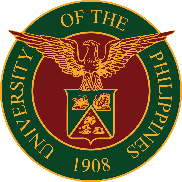 University of the Philippines Manila RESEARCH ETHICS BOARD Room 126 NIH Building, University of the Philippines Manila623 Pedro Gil Street, Ermita, 1000 ManilaTelephone: +63 2 5263-4346; Mobile: +63 927 3264910; Email: upmreb@post.upm.edu.ph